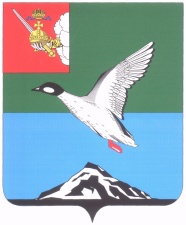 АДМИНИСТРАЦИЯ ЧЕРЕПОВЕЦКОГО МУНИЦИПАЛЬНОГО РАЙОНА П О С Т А Н О В Л Е Н И Еот 20.01.2015 										№ 78г. ЧереповецО внесении изменений в постановление администрации района от 15.07.2014 № 1913 «О комиссии по противодействию коррупции»В целях обеспечения координации деятельности субъектов профилактики коррупционных проявлений, эффективной реализации запланированных антикоррупционных мероприятий, а также в связи                         с произошедшими кадровыми изменениями    ПОСТАНОВЛЯЮ:1. Внести изменения в постановление администрации Череповецкого муниципального района от 15.07.2014 № 1913 «О комиссии по противодействию коррупции», изложив приложение 2 к постановлению в новой редакции согласно приложению к данному  постановлению.2. Постановление подлежит опубликованию в газете «Сельская новь»                и размещению на официальном сайте Череповецкого муниципального района в информационно-телекоммуникационной сети Интернет.Глава района                                                                                   Н.В.ВиноградовПриложение к постановлениюадминистрации районаот 20.01.2015 № 78«УТВЕРЖДЕН   постановлением администрации района  от 15.07.2014  № 1913(приложение 2)СОСТАВкомиссии по противодействию коррупции администрации Череповецкого муниципального районаВасильев В.И., руководитель аппарата администрации Череповецкого муниципального района, председатель комиссии;Травникова О.В., начальник экспертно-правового управления администрации Череповецкого муниципального района, заместитель председателя комиссии; Соломатин В.Р., начальник сектора по профилактике коррупционных              и иных правонарушений отдела муниципальной службы, кадров и защиты информации администрации Череповецкого муниципального района, секретарь комиссии.Члены комиссии:Зяблова Е.С., начальник отдела муниципальной службы, кадров и защиты информации администрации Череповецкого муниципального района; Киселева В.В., председатель Череповецкой районной организации Профессионального союза работников агропромышленного комплекса Российской Федерации (по согласованию);    Окунева М.В., начальник отдела муниципальных закупок админист-рации Череповецкого муниципального района;Опояскин Е.Н., главный редактор МБУ ЧМР «Редакция газеты «Сельская новь» (по согласованию);Николаев Д.А., начальник Отдела МВД России по Череповецкому району (по согласованию);  Теплякова Т.Б., председатель районной общественной организации  профсоюза работников народного образования и науки Российской Федерации (по согласованию).»